KVIZOdgovori na vprašanja.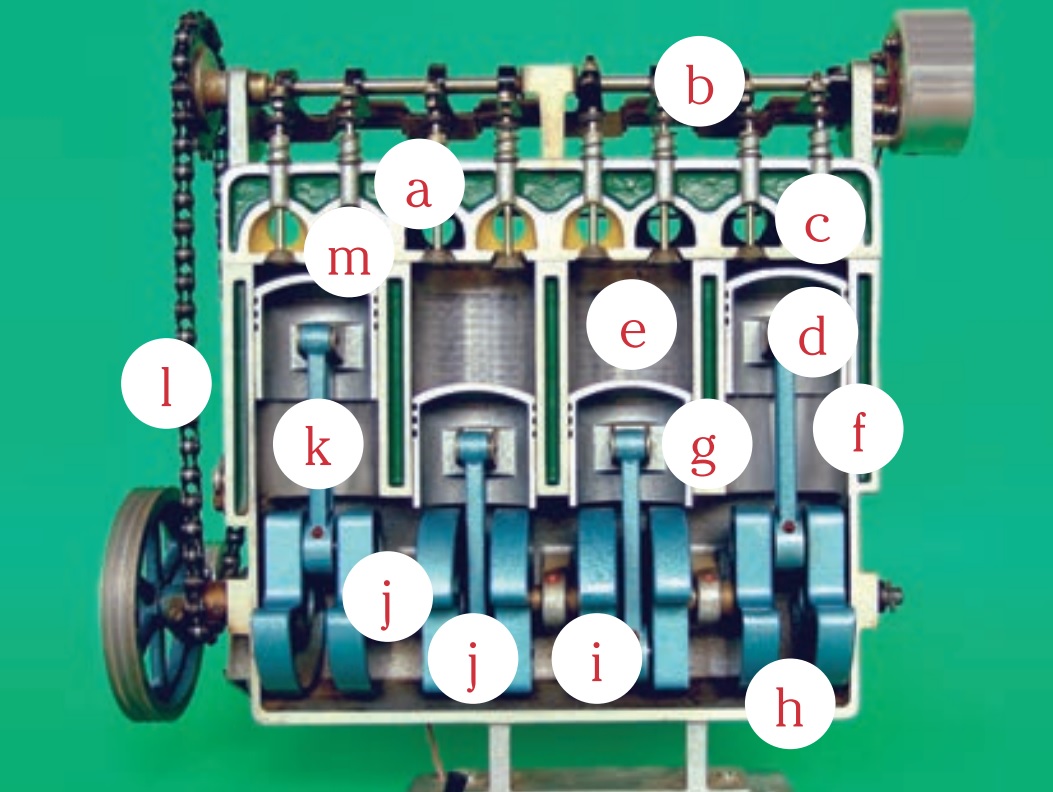 Kako se imenuje del bata motorja, ki ga prikazuje črka a?Kako se imenuje del bata motorja, ki ga prikazuje črka b?Kako se imenuje del bata motorja, ki ga prikazuje črka d?Ali črka f prikazuje vodni kanal?Kako se imenuje del bata motorja, ki ga prikazuje črka k?